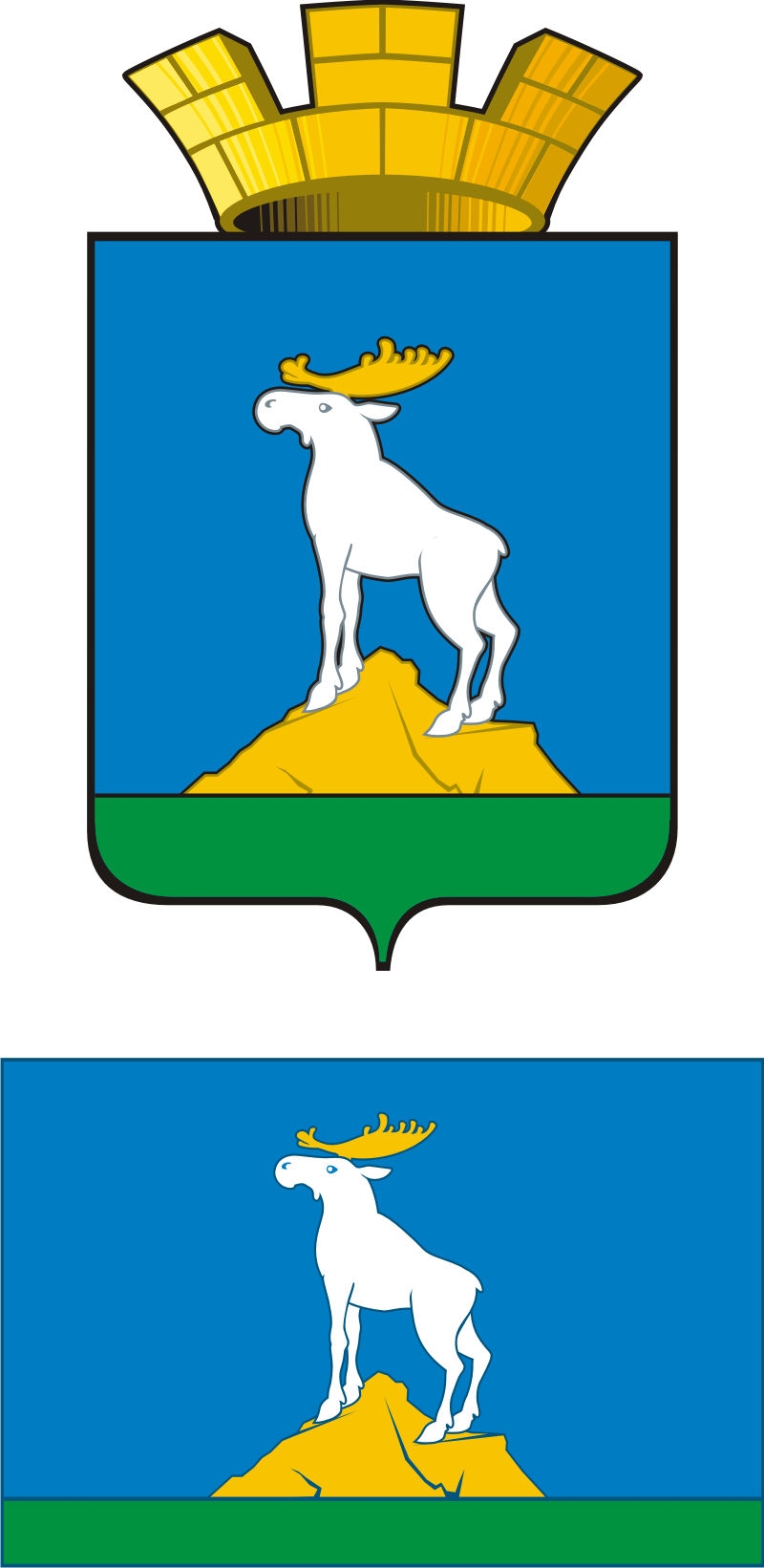 ГЛАВА НИЖНЕСЕРГИНСКОГО ГОРОДСКОГО ПОСЕЛЕНИЯПОСТАНОВЛЕНИЕ18.12.2020   № 403-А г. Нижние Серги Об утверждении Программы профилактики нарушений обязательных требований законодательства в сфере муниципального контроля, осуществляемого администрацией Нижнесергинского городского поселения на 2021 год и плановый период 2022-2023 годы     В соответствии с частью 1 статьи 8.2 Федерального закона «О защите прав юридических лиц и индивидуальных предпринимателей при осуществлении государственного контроля (надзора) и муниципального контроля» от 26.12.2008 № 294-ФЗ  (в действующей редакции), постановлением Правительства РФ от 26.12.2018 № 1680 «Об утверждении общих требований к организации и осуществлению органами государственного контроля (надзора), органами муниципального контроля мероприятий по профилактике нарушений обязательных требований, требований, установленных муниципальными правовыми актами», руководствуясь Уставом Нижнесергинского городского поселения,ПОСТАНОВЛЯЮ:Утвердить Программу профилактики нарушений обязательных требований законодательства в сфере муниципального контроля, осуществляемого администрацией Нижнесергинского городского поселения на 2021 год и плановый период 2022-2023 годы (прилагается).Должностным лицам администрации, ответственным за осуществление муниципального контроля, выполнять профилактические мероприятия в соответствии с Программой профилактики нарушений обязательных требований законодательства при осуществлении муниципального контроля на территории Нижнесергинского городского поселения на 2021 год и плановый период 2022-2023 годы.Опубликовать данное постановление путем размещения на официальном сайте Нижнесергинского городского поселения в сети Интернет.Контроль за исполнением настоящего постановления оставляю за собой.Глава Нижнесергинскогогородского поселения                                                                   А.М. Чекасин                                  Утверждена постановлением главы Нижнесергинского городского поселенияот 18.12.2020 № 403-АПрограмма профилактики нарушений обязательных требований законодательства в сфере муниципального контроля, осуществляемого администрацией Нижнесергинского городского поселения на 2021 год и плановый период 2022-2023 годыг. Нижние СергиПаспорт Программы профилактики нарушений обязательных требований законодательства в сфере муниципального контроля, осуществляемого администрацией Нижнесергинского городского поселения на 2021 год и плановый период 2022-2023 годыРаздел 1.Анализ общей обстановкиНа территории Нижнесергинского городского поселения осуществляется муниципальный земельный контроль, муниципальный лесной контроль, муниципальный контроль за сохранностью автомобильных дорог местного значения, муниципальный жилищный контроль, муниципальный контроль в области торговой деятельности, муниципальный контроль по соблюдению условий организации регулярных перевозок, муниципальный контроль в сфере благоустройства, муниципальный контроль в сфере использования и охраны недр.1.2. Функции муниципального контроля осуществляют должностные лица администрации Нижнесергинского городского поселения (должностные лица).1.3.   В соответствии с действующим законодательством, муниципальный контроль осуществляется в форме проведения плановых и внеплановых проверок соблюдения на территории Нижнесергинского городского поселения нормативных правовых актов Российской Федерации, Свердловской области и Нижнесергинского городского поселения.1.4 Объектами профилактических мероприятий при осуществлении      муниципального контроля на территории Нижнесергинского городского поселения являются юридические лица, индивидуальные предприниматели, физические лица.Раздел 2.Цели и задачи программы Основными целями Программы являются:- предупреждение нарушений юридическими, физическими лицами и индивидуальными предпринимателями обязательных требований, установленных муниципальными правовыми актами, принятыми по вопросам местного значения, а в случаях, если соответствующие виды контроля отнесены федеральными законами к полномочиям органов местного самоуправления, также муниципальный контроль за соблюдением требований, установленных федеральными законами, законами Свердловской области (далее – требований, установленных законодательством РФ);- устранение причин, факторов и условий, способствующих нарушениям обязательных требований.Основные задачи Программы:- укрепление системы профилактики нарушений обязательных требований, установленных законодательством РФ;- выявление причин, факторов и условий, способствующих нарушениям обязательных требований, установленных законодательством РФ;- повышение правовой культуры руководителей юридических лиц и индивидуальных предпринимателей, физических лиц.Раздел 3.Принципы проведения профилактических мероприятий Принципами проведения профилактических мероприятий являются:- принцип информационной открытости - доступность для населения и подконтрольных субъектов сведений об организации и осуществлении профилактических мероприятий (в том числе за счет использования информационно-коммуникационных технологий);- принцип полноты охвата - максимально полный охват профилактическими мероприятиями населения и подконтрольных субъектов;- принцип обязательности - обязательность проведения профилактических мероприятий администрацией;- принцип актуальности - регулярный анализ и обновление программы профилактических мероприятий;- принцип периодичности - обеспечение регулярности проведения профилактических мероприятий.Раздел 4.Ресурсное обеспечение программы         Ресурсное обеспечение Программы включает в себя кадровое и информационно-аналитическое обеспечение ее реализации. Информационно-аналитическое обеспечение реализации Программы осуществляется с использованием официального сайта Нижнесергинского городского поселения в информационно-телекоммуникационной сети Интернет.Приложение №1 к ПрограммеЦелевые показатели реализации Программы профилактики нарушений обязательных требований законодательства в сфере муниципального контроля, осуществляемого администрацией Нижнесергинского городского поселения на 2021 год и плановый период 2022-2023 годыПриложение № 2 к ПрограммеПлан мероприятий по выполнению Программыпрофилактики нарушений обязательных требований законодательства в сфере муниципального контроля, осуществляемого администрацией Нижнесергинского городского поселения на 2021 год Приложение № 3 к Программе	Проект плана мероприятий по выполнению Программыпрофилактики нарушений обязательных требований законодательства в сфере муниципального контроля, осуществляемого администрацией Нижнесергинского городского поселения на 2022 и 2023 годы -разработчик-исполнитель программы        - Администрация Нижнесергинского городского поселения- Администрация Нижнесергинского городского поселенияСроки реализации                 
муниципальной программы        2021-2023 годы Цели и задачи программы        - предупреждение нарушений юридическими лицами и индивидуальными предпринимателями обязательных требований, установленных муниципальными правовыми актами, принятыми по вопросам местного значения, а в случаях, если соответствующие виды контроля отнесены федеральными законами к полномочиям органов местного самоуправления, также муниципальный контроль за соблюдением требований, установленных федеральными законами, законами Свердловской области (далее – требований, установленных законодательством РФ);-устранение причин, факторов и условий, способствующих нарушениям обязательных требований;- укрепление системы профилактики нарушений обязательных требований, установленных законодательством РФ;-выявление причин, факторов и условий, способствующих нарушениям обязательных требований, установленных законодательством РФ;-повышение правовой культуры руководителей юридических лиц и индивидуальных предпринимателей.Ожидаемые конечные результаты-повысить эффективность профилактической работы, проводимой администрацией поселения, по предупреждению нарушений организациями и индивидуальными предпринимателями, осуществляющими деятельность на территории   Нижнесергинского городского поселения, требований законодательства РФ;-улучшить информационное обеспечение деятельности администрации поселения по профилактике и предупреждению нарушений законодательства РФ;-уменьшить общее число нарушений требований законодательства РФ, выявленных посредством организации и проведения проверок организаций и индивидуальных предпринимателей, осуществляющих деятельность на территории Нижнесергинского городского поселения.Перечень подпрограмм             
муниципальной программы (при их наличии)               Подпрограмм нетОбъемы финансирования            
программы        Финансовое обеспечение мероприятий Программы не предусмотрено.НомерпоказателяНаименование цели и целевых показателейЕдиницаизмеренияЗначение целевого показателя реализации программыЗначение целевого показателя реализации программыЗначение целевого показателя реализации программыНомерпоказателяНаименование цели и целевых показателейЕдиницаизмерения2021 год2022 год2023 год1.Увеличение количества профилактических мероприятий в контрольной деятельности администрации Нижнесергинского городского поселенияединиц1232.Увеличение доли мероприятий по информированию населения о требованиях в указанных сферах контроля%122,8Наименование мероприятияСрок реализации мероприятияОтветственный исполнительНаименование мероприятияСрок реализации мероприятия1.Размещение на официальном сайте Нижнесергинского городского поселения поселения в сети «Интернет» правовых актов или их отдельных частей, содержащих обязательные требования, оценка соблюдения которых является предметом муниципального контроля В течении годаДолжностные лица, уполномоченные на осуществление муниципального контроля в соответствующей сфере деятельности2.Осуществление информирования юридических лиц, индивидуальных предпринимателей по вопросам соблюдения обязательных требований, в том числе посредством опубликования руководств по соблюдению обязательных требований, проведения семинаров и конференций, разъяснительной работы в средствах массовой информации и иными способамиВ течении годаДолжностные лица, уполномоченные на осуществление муниципального контроля в соответствующей сфере деятельности3.В случае изменения обязательных требований – подготовка и распространение комментариев о содержании новых нормативных правовых актов, устанавливающих обязательные требования, внесенных изменениях в действующие акты, сроках и порядке вступления их в действиеВ течении года (по мере необходимости)Должностные лица, уполномоченные на осуществление муниципального контроля в соответствующей сфере деятельности4.Обеспечение регулярного (не реже одного раза в год) обобщения практики осуществления в соответствующей сфере деятельности муниципального контроля и размещение на официальном сайте Нижнесергинского городского поселения в сети «Интернет» соответствующих обобщений, в том числе с указанием наиболее часто встречающихся случаев нарушений обязательных требований с рекомендациями в отношении мер, которые должны приниматься юридическими лицами, индивидуальными предпринимателями в целях недопущения таких нарушений1 раз в годДолжностные лица, уполномоченные на осуществление муниципального контроля в соответствующей сфере деятельностиНаименование мероприятияСрок реализации мероприятияОтветственный исполнительНаименование мероприятияСрок реализации мероприятия1.Размещение на официальном сайте Нижнесергинского городского поселения в сети «Интернет» для каждого вида муниципального контроля перечней нормативных правовых актов или их отдельных частей, содержащих обязательные требования, оценка соблюдения которых является предметом муниципального контроля, а также текстов, соответствующих нормативных правовых актовПо мере необходимости (в случае отмены действующих или принятия новых нормативных правовых актов)Должностные лица, уполномоченные на осуществление муниципального контроля в соответствующей сфере деятельности2.Осуществление информирования юридических лиц, индивидуальных предпринимателей по вопросам соблюдения обязательных требований, в том числе посредством опубликования руководств по соблюдению обязательных требований, проведения семинаров и конференций, разъяснительной работы в средствах массовой информации и иными способамиВ течении годаДолжностные лица, уполномоченные на осуществление муниципального контроля в соответствующей сфере деятельности3.В случае изменения обязательных требований – подготовка и распространение комментариев о содержании новых нормативных правовых актов, устанавливающих обязательные требования, внесенных изменениях в действующие акты, сроках и порядке вступления их в действиеВ течении года (по мере необходимости)Должностные лица, уполномоченные на осуществление муниципального контроля в соответствующей сфере деятельности4.Обеспечение регулярного (не реже одного раза в год) обобщения практики осуществления в соответствующей сфере деятельности муниципального контроля и размещение на официальном сайте Нижнесергинского городского поселения в сети «Интернет» соответствующих обобщений, в том числе с указанием наиболее часто встречающихся случаев нарушений обязательных требований с рекомендациями в отношении мер, которые должны приниматься юридическими лицами, индивидуальными предпринимателями в целях недопущения таких нарушений1 раз в годДолжностные лица, уполномоченные на осуществление муниципального контроля в соответствующей сфере деятельности5.Выдача предостережений о недопустимости нарушения обязательных требований в соответствии с частями 5 - 7 статьи 8.2 Федерального закона от 26 декабря 2008 года № 294-ФЗ «О защите прав юридических лиц и индивидуальных предпринимателей при осуществлении государственного контроля (надзора) и муниципального контроля» (если иной порядок не установлен федеральным законом)В течении года (по мере необходимости)Должностные лица, уполномоченные на осуществление муниципального контроля в соответствующей сфере деятельности